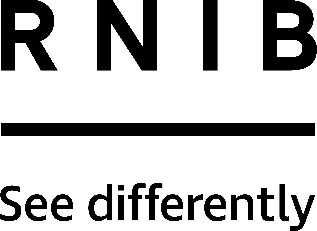 RNIB Talking Cube Clock (CC36) Thank you for purchasing from RNIB. In the unlikely event the item is unsuitable, please contact us within 14 days of receipt to obtain your returns number. To ensure your return goes smoothly, the item and all components must be in as new condition and packed in its original, undamaged packaging. For further details and guidance on returning faulty items, please see the Terms and conditions of sale and How to contact RNIB sections of this instruction manual.Please retain these instructions for future reference. These instructions are also available in other formats. General descriptionThis simple alarm clock announces the time at the press of a button in a natural male English voice and all mode settings are spoken. Clock features an optional hourly announcement, five alarm sounds and a volume control.OrientationTopA large round button is situated on the top of the clock. This is the Talk button, which when pressed announces the time.BaseThere are four round non-slip feet situated on the bottom of the clock, which prevent the clock from moving when positioned on a flat surface.FrontThe large speaker grille is situated on the front of the clock. This has a ridged texture.BackA removable cover forms the back of the clock and there is a small clip towards the bottom of this side, which when pushed up enables you to remove the cover to reveal the clock’s controls and battery compartment.With the cover removed you will notice a series of controls within the recessed top section. The square button on the left is the Mode button, which when pressed takes you through all of the mode functions (these are listed in full further on in these instructions).Located centrally towards the bottom edge of this recessed area is the rotary dial for the volume control, which when moved to the left (anti-clockwise) decreases the sound and when moved to the right (clockwise) increases the sound.The round button on the right is the Set button, which when pressed in the mode settings changes the options.Below these controls is the battery compartment. The plastic holder, contained within the compartment, holds the four batteries, two on each side.Getting startedInserting/replacing batteriesRemove the battery cover on the back of the clock and take out the detachable battery holder – you don’t need to detach it from the connectors unless you find it easier this way. To do this, simply pull the battery holder from the connector pad, which is attached to a small wire towards the left edge of the compartment.The four AA batteries should each be inserted with their negative (flat) ends positioned against the springs in the battery holder. Ensure each battery is fitted securely into the holder and then put the holder back into the battery compartment by re-attaching the holder to the connector pad. To do this, note two raised, round metal connectors on the pad that connect onto the battery holder; there is one small and bigger metal connector. On one end of the battery holder these connectors are repeated. Insert the pad over these aligning the small round connector on the pad with the large connector on the holder and the large connector on the pad with the small connector on the holder. Press into place until secure. Please note: After inserting batteries, you will need to set the time before re-attaching the battery cover.Replacement AA batteries are available from RNIB.Do not ever use a mixture of rechargeable and non-rechargeable batteries in this clock.Please note: RNIB does not guarantee batteries.Using the productSetting the volumePress the Talk button on top of the clock to hear the time announcement. You can then increase or decrease the volume by using the rotary dial on the back.Setting the clockTo set the time and/or alarm, or to activate the optional hourly announcement, follow these instructions. The square Mode button is used to enter the menu. To change the settings of the function selected press the round Set button. At any time during set up you can press the large Talk button to return to current time announcement mode or you can simply proceed to the next function by pressing the Mode button once more. As you press the Mode button the menu is announced in the following order:Announce on/offAlarm on/offAlarm hourAlarm minuteAlarm am/pmAlarm soundClock hourClock minuteClock am/pmActivating the hourly time announcementPress the Mode button and the clock will say "announce off". Press the Set button and the clock will say "announce on". Pressing the Set button when in this mode will toggle between on and off. When activated, the clock will announce the time on the hour every hour. Setting the alarmPress Mode again and you will enter the alarm setting. The clock will announce "alarm off". To change to “alarm on” press the Set button. Set the alarm time by pressing the Mode button again. The clock will say "alarm hour" followed by the actual alarm hour setting (e.g. "alarm hour six"). Change this by pressing the Set button. The clock will announce each alarm hour as you cycle through them. Press Mode to advance to the alarm minutes. The clock announces "alarm minute" followed by the current alarm minute setting. Change this using the Set button. Note: To advance the minutes quickly press and hold the Set button and the alarm minutes will advance in five minute blocks (five, ten, and so on) until the button is released. Alarm am/pm settingThe next mode announces "alarm" followed by the current alarm am/pm setting. Toggle this setting between am and pm by pressing the Set button. Choosing the alarm soundIn the next mode the clock says "alarm" followed by the default alarm sound. Choose from the following alarm sounds: a two-tone alarm, a mechanical bell sound, a horn sound, a cuckoo and a beeping alarm by pressing the Set button.Setting the timePress the Mode button until the clock says "clock hour" followed by the current clock hour setting. Use the Set button to advance the hours. Press Mode to move to setting the minutes, whereupon the clock says "clock minute" and the current clock minute setting. Change this with the Set button. To advance the minutes quickly press and hold the Set button and the minutes will advance in five minute blocks until the button is released. Clock am/pm settingIn the next mode the clock says "clock" then the current am/pm setting. Change this by pressing the Set button. Pressing the Mode button once more will return the clock to the current time announcement mode which can also be used to confirm your time setting.Alarm checkTo confirm the alarm status, simply press the Set button in the current time announcement mode. The clock will announce the current alarm settings - alarm sound, alarm on/off and the alarm time. This action will not change any of the clock's settings.Alarm The clock's alarm will sound for one minute at the time set and will then pause for four and a quarter minutes. This process will be repeated five times and then stop, unless you cancel it by pressing the Talk button on the top of the clock.Re-setting clockIt is possible to restore the clock's default settings by removing the batteries and then reinserting them. You can then recommence setting procedures.Care and maintenanceTo keep the clock in good working order for many years to come we recommend you follow these simple instructions:Keep the clock dry. If it does get wet, wipe it dry immediately as liquid might contain minerals and corrode the electronics. Handle the clock carefully as dropping it can cause damage and stop the clock functioning properly.Wherever possible, keep the clock away from dust and dirt, which can cause premature wear of parts. To clean, wipe the clock with a damp cloth occasionally. Do not use harsh chemicals, cleaning solvents or strong detergents to clean the clock.How to contact RNIBPhone: 0303 123 9999Email: shop@rnib.org.ukAddress: The Grimaldi Building, 154a Pentonville Road, London N1 9JE.Online Shop: shop.rnib.org.ukEmail for international customers: kaorders@rnib.org.uk Terms and conditions of saleThis product is guaranteed from manufacturing faults for 12 months from the date of purchase.  If you have any issues with the product and you did not purchase directly from RNIB then please contact your retailer in the first instance. For all returns and repairs contact RNIB first to get a returns authorisation number to help us deal efficiently with your product return. You can request full terms and conditions from RNIB or view them online. © 2024 Royal National Institute of Blind People.  All rights reserved. RNIB Enterprises Limited is a company limited by shares (0887094) registered in England and Wales.  Registered office: The Grimaldi Building, 154a Pentonville Road, London N1 9JE.  RNIB Enterprises Limited is a wholly owned trading subsidiary of the Royal National Institute of Blind People ("RNIB"), a charity registered in England and Wales (226227) and Scotland (SC039316). RNIB Enterprises Limited donates all of its taxable profits to RNIB.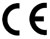 This product is CE marked and fully complies with all applicable EU legislation. 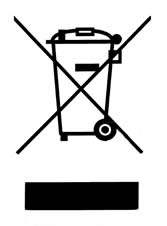 Please do not throw items marked with this symbol in your bin.  Recycle your electricals and electronic devices free at your local recycling centre. Search for your nearest recycling centre by visiting www.recyclenow.com.Why recycle?Unwanted electrical equipment is the UK’s fastest growing type of waste.Many electrical items can be repaired or recycled, saving natural resources and the environment.  If you do not recycle, electrical equipment will end up in landfill where hazardous substances will leak out and cause soil and water contamination – harming wildlife and human health.RNIB are proud to support your local authority in providing local recycling facilities for electrical equipment.To remind you that old electrical equipment can be recycled, it is now marked with the crossed-out wheeled bin symbol. Please do not throw any electrical equipment (including those marked with this symbol) in your bin.What is WEEE?The Waste Electrical or Electronic Equipment (WEEE) Directive requires countries to maximise separate collection and environmentally friendly processing of these items.How are we helping?In the UK, distributors including retailers must provide a system which allows all customers buying new electrical equipment the opportunity to recycle their old items free of charge. As a responsible retailer, we have met the requirements placed on us by financially supporting the national network of WEEE recycling centres established by local authorities. This is achieved through membership of the national Distributor Take-back scheme (DTS).Date: March 2024.© RNIB.